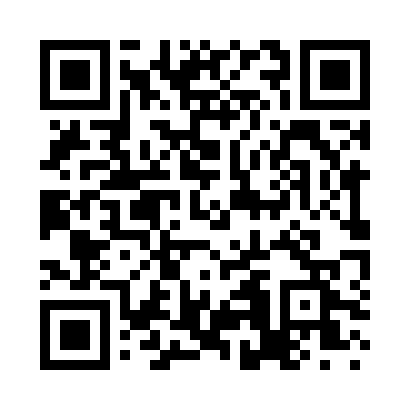 Prayer times for Sulustvere, EstoniaWed 1 May 2024 - Fri 31 May 2024High Latitude Method: Angle Based RulePrayer Calculation Method: Muslim World LeagueAsar Calculation Method: HanafiPrayer times provided by https://www.salahtimes.comDateDayFajrSunriseDhuhrAsrMaghribIsha1Wed2:525:191:136:289:0811:272Thu2:505:161:136:309:1011:283Fri2:495:141:126:319:1211:294Sat2:485:111:126:339:1411:305Sun2:475:091:126:349:1711:316Mon2:465:071:126:359:1911:317Tue2:455:041:126:369:2111:328Wed2:445:021:126:389:2411:339Thu2:434:591:126:399:2611:3410Fri2:424:571:126:409:2811:3511Sat2:414:551:126:429:3011:3612Sun2:414:531:126:439:3211:3713Mon2:404:501:126:449:3511:3814Tue2:394:481:126:459:3711:3915Wed2:384:461:126:469:3911:4016Thu2:374:441:126:489:4111:4117Fri2:364:421:126:499:4311:4218Sat2:354:401:126:509:4511:4319Sun2:354:381:126:519:4711:4420Mon2:344:361:126:529:4911:4521Tue2:334:341:126:539:5111:4622Wed2:324:321:126:549:5311:4623Thu2:324:301:126:559:5511:4724Fri2:314:281:126:569:5711:4825Sat2:314:271:136:579:5911:4926Sun2:304:251:136:5810:0111:5027Mon2:294:241:136:5910:0311:5128Tue2:294:221:137:0010:0511:5229Wed2:284:201:137:0110:0611:5230Thu2:284:191:137:0210:0811:5331Fri2:274:181:137:0310:1011:54